Publicado en Madrid el 08/09/2022 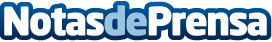 IRÖQ Homes, el estudio de Biointeriorismo que diseña espacios sostenibles y saludablesEl Biointeriorismo mejora la salud mental y física de las personas y además se plantea como solución para ahorrar energía en estos tiempos. People, Planet, and Profit: las tres claves de IRÖQ HomesDatos de contacto:MARTA LOPEZ609535888Nota de prensa publicada en: https://www.notasdeprensa.es/iroq-homes-el-estudio-de-biointeriorismo-que_1 Categorias: Interiorismo Madrid Hogar Construcción y Materiales http://www.notasdeprensa.es